ΑΠΟΤΕΛΕΣΜΑΤΑ ΕΠΙΛΟΓΗΣ ΥΠΟΨΗΦΙΩΝ ΔΙΔΑΚΤΟΡΩΝ ΤΜΗΜΑΤΟΣ ΕΠΙΚΟΙΝΩΝΙΑΣ ΚΑΙ ΜΕΣΩΝ ΜΑΖΙΚΗΣ ΕΝΗΜΕΡΩΣΗΣ ΑΚΑΔΗΜΑΪΚΟΥ ΕΤΟΥΣ 2020-21 Η Γενική Συνέλευση Ειδικής Σύνθεσης στη συνεδρίαση της 18ης Νοεμβρίου 2020 σύμφωνα με τα  πρακτικά  των αρμόδιων επιτροπών αξιολόγησης  των υποψηφίων για την εισαγωγή στο πρόγραμμα διδακτορικών σπουδών του  Τμήματος Επικοινωνίας και ΜΜΕ ενέκρινε την εγγραφή των επιτυχόντων στην διαδικασία επιλογής υποψηφίων διδακτόρων σύμφωνα με τον κατωτέρω πίνακα: Εισακτέοι για το Πρόγραμμα Διδακτορικών Σπουδών για το ακαδημαϊκό έτος  2020-21 είναι οι κάτωθι ανά μέλος ΔΕΠ. Για τον Καθηγητή Παπαθανασόπουλο Στέλιο Σουλιώτης ΔημήτριοςΕλευθερόγλου ΝικόλαοςΙωάννου ΕυάγγελοςΓια την Καθηγήτρια Ρήγου ΜυρτώΑλεξανδρής – Μήλιος ΠέτροςΚοντογιώργου -Οικονόμου ΕμμανουέλαΜανιάτης Ιωάννης – ΙόλαοςΤανανάκης ΙωάννηςΓια την Καθηγήτρια Στεφανή  ΕύαΠαπαγιαννάκης  ΓεώργιοςΓια την Καθηγήτρια Φιλοκύπρου ΈλληΜυκονιάτη ΆνναΓια την  Επικ. Καθηγήτρια Διαμαντοπούλου ΕυαγγελίαΚαλογεροπούλου ΑλεξίαΣημαιοφορίδης ΚωνσταντίνοςΧουλιάρας Αθανάσιος Για τον  Αναπλ. Καθηγητή Δημήτρη Χαρίτο Σούντη ΜαρίαOι εγγραφές θα πραγματοποιηθούν από την Δευτέρα 23 Νοεμβρίου 2020 έως και Πέμπτη 26 Νοεμβρίου 2020 οι υποψήφιοι διδάκτορες θα πρέπει να στείλουν στο email της Γραμματείας secr@media.uoa.gr φωτοτυπία αστυνομικής ταυτότητας και έντυπο πρώτης εγγραφής.     Ο Πρόεδρος του Τμήματος								*Καθηγητής Γεώργιος Πλειός* η υπογραφή έχει τεθεί στο πρωτότυπο που φυλάσσεται στην Γραμματεία    ΣΧΟΛΗ ΟΙΚΟΝΟΜΙΚΩΝ ΚΑΙ       ΠΟΛΙΤΙΚΩΝ ΕΠΙΣΤΗΜΩΝ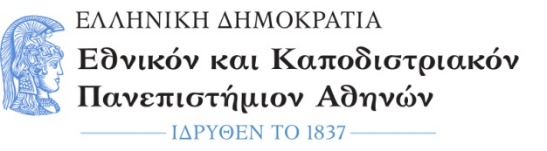 Τμήμα Επικοινωνίας και Μέσων Μαζικής ΕνημέρωσηςΓραμματείαΣοφοκλέους 1, Αθήνα, Τ.Κ. 105 59Τηλ. 210 368 9475Πληροφορίες :      Φωτεινή Σκεντέρη   fskenteri@media.uoa.grΑριθ. Πρωτ:608 Αθήνα, 20-11-2020